Melbourne International Comedy Festival presentsFERN BRADY – Power & Chaos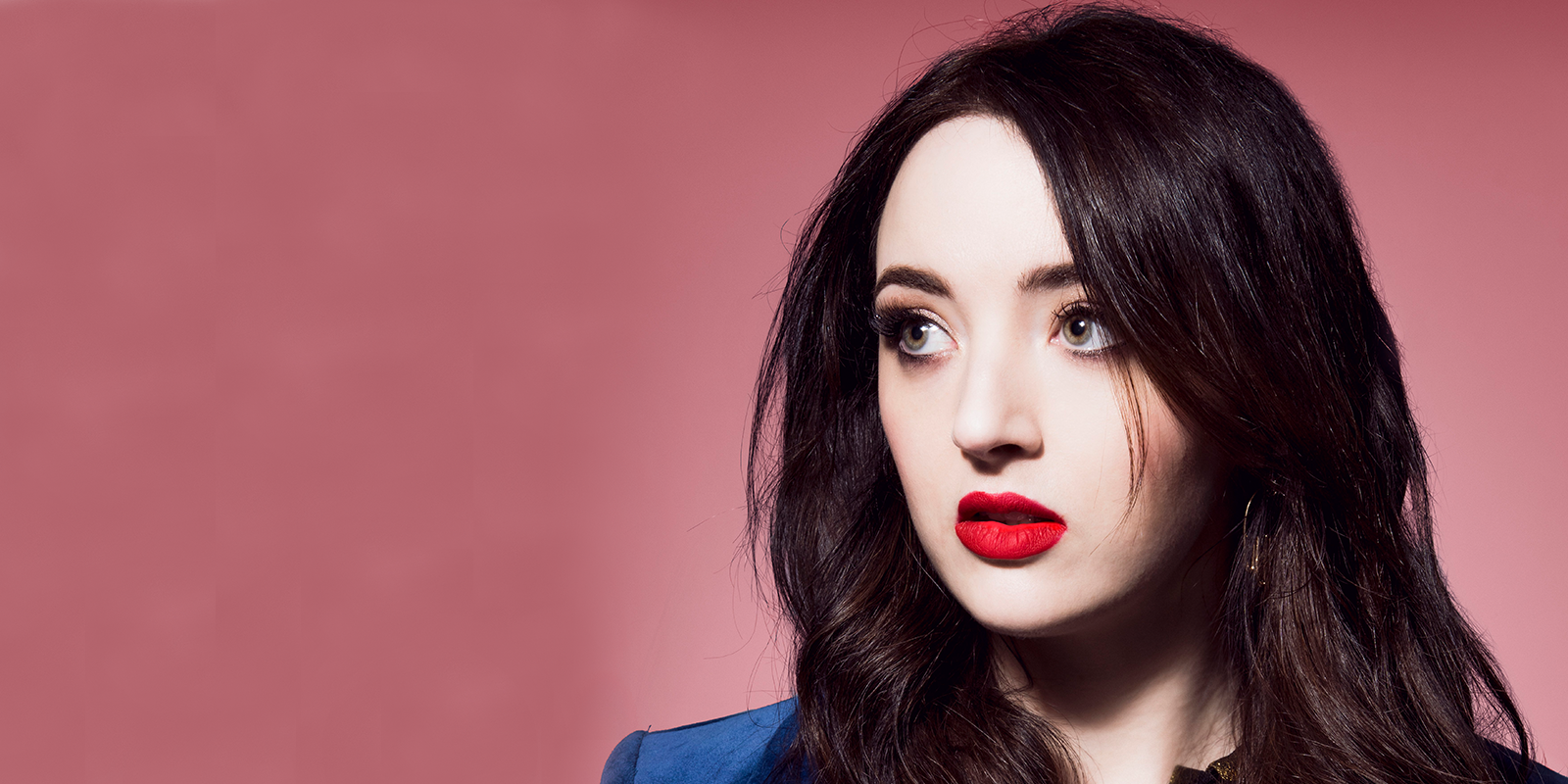 Scottish powerhouse Fern Brady brings her dry wit and caustic charm back to Auckland with her show POWER AND CHAOS.Fern has built her name on incisive commentary and close-to-the-bone comedy. She is bold, brash and sometimes brutal, using her unique world-view to dissect politics and relationships with passionate honesty. The former comedy reviewer first tried stand up after the magazine she worked for suggested she write an article where she 'faked it' as a comedian. She enjoyed it so much that one year on, she embarked on a career as a stand-up.  She can now be seen on Live from the Apollo and Comedy Central’s The Russell Howard Hour.‘Whip-smart, unabashed honest’ Herald‘A charming performer with a wicked gleam in her eye who’ll win you from her opening jokes until the lights come up’ Herald SunWatch Fern hereFern Brady – Power & ChaosAucklandDates: Fri 3 & Sat 4 May, 7.15pm
Venue: Loft at Q Theatre
Tickets: $26 – $28
Bookings: qtheatre.co.nz // 09 309 9771For more information, images and interviews contact:Rebecca Austin at Melbourne International Comedy Festival |  +61 3 9245 3700  | rebecca@comedyfestival.com.au 